Дополнительные документы и сведения:Доступ на участок:Доступ на земельный участок свободен. Осмотр земельного участка может осуществляться в любое время, присутствие представителя организатора аукциона не требуется.Обременения земельного участка/ ограничения прав на земельный участок:- единая зона регулирования застройки и хозяйственной деятельности ЗРЗ(42)28;- охранная зона канализационных сетей;- охранная зона водопроводных сетей;- охранная зона газораспределительной сети.Особые условия:В договор на размещение НТО включить следующие особые условия: нет.Схема границ земельного участкапо адресу: Санкт-Петербург, г.Пушкин, Красносельское шос., уч. 14(восточнее д. 23а, литера А по Красносельскому шос.)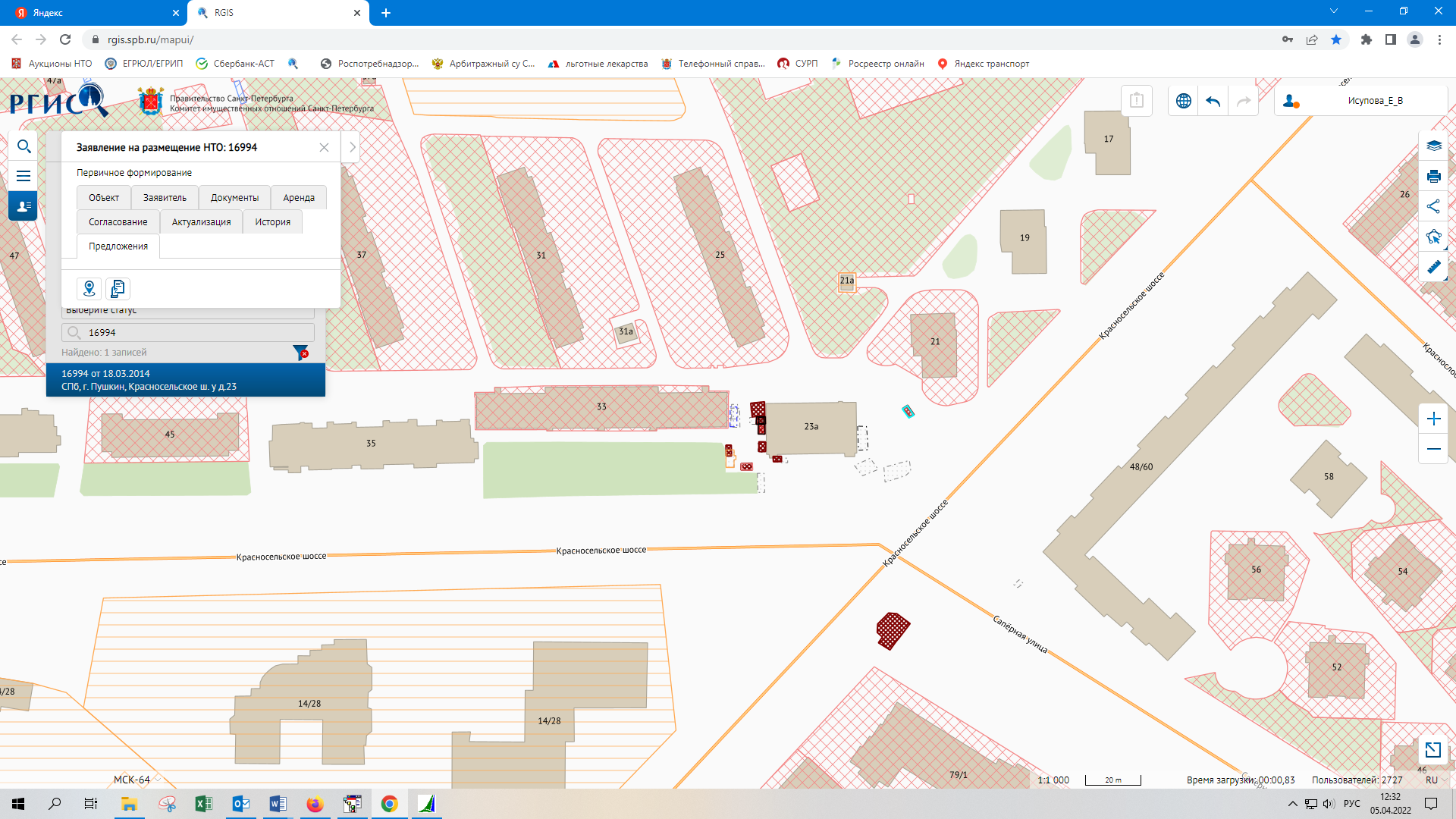 